FR 12 – Mme Levin								NOM :Le Bateau fantôme du capitaine CraigRegardez la légende et répondez aux questions en encerclant la meilleure réponse.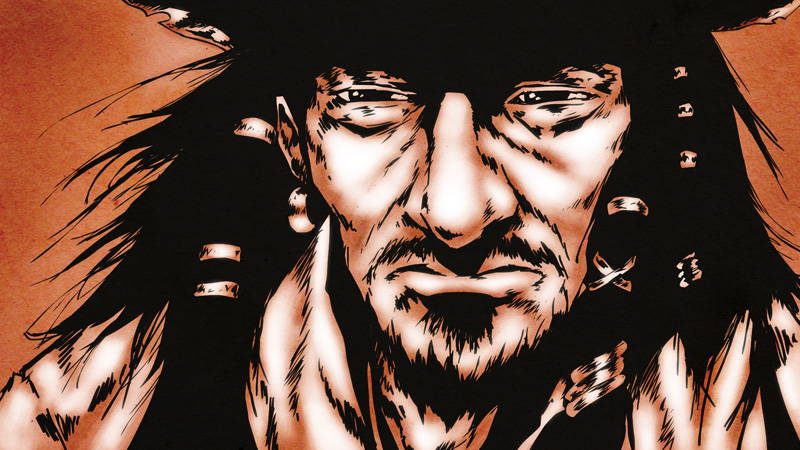 ______ Le capitaine Craig était aussi…un explorateur.un pilote.un pirate.______ La légende se passe au …XVIe siècle.XVIIe siècle. XVIIIe siècle.______ Les bateaux devaient hisser un drapeau à l’approche de la côte pour…aviser la population de leur présence pacifique.demander à un pilote de monter à bord.signaler leur pays d’origine.______ Les membres de l’équipage aimaient aller dans les villages indiens principalement pour…faire du troc.rencontrer des Indiens et boire en leur compagnie.séduire les jeunes filles.______ Le pilote appelé à mener le bateau du capitaine Craig était…habile, drôle et courageux.fort, bourru et imposant.habile, fort et courageux.______ Le pilote a entendu des cris qui venaient de…la cabine du capitaine Craig.la cale.la coque.______ Deux jeunes Indiennes sont cachées dans le bateau parce que…elles ont été kidnappées.elles ont été vendues.elles voulaient quitter leur village.______ Les jeunes Indiennes ont quitté le bateau parce que…le capitaine Craig les a expulsées.les membres de l’équipage ne voulaient pas d’elles à bord.le pilote les a délivrées et ramenées sur la côte.______ L’orage a tué tous les membres de l’équipage sauf…le capitaine Craig. le pilote. le pilote et le premier lieutenant.______ Les habitants de Bathurst disent que, par temps orageux, ils peuvent parfois voir apparaître…le fantôme du capitaine Craig.les jeunes Indiennes apeurées.le navire en feu sur la mer.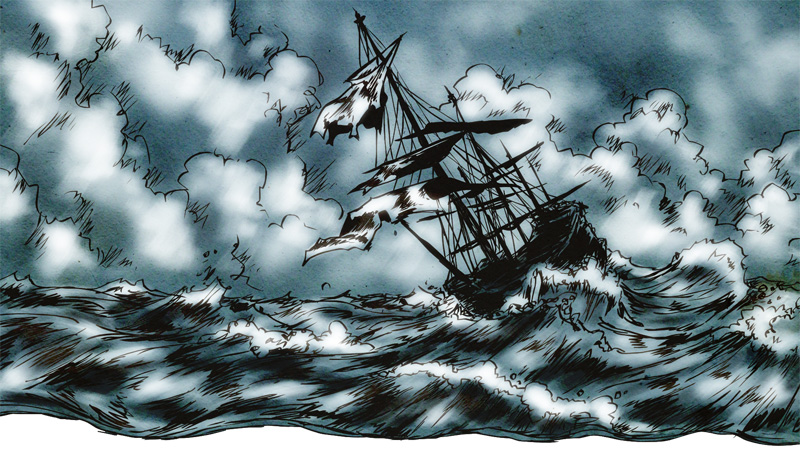 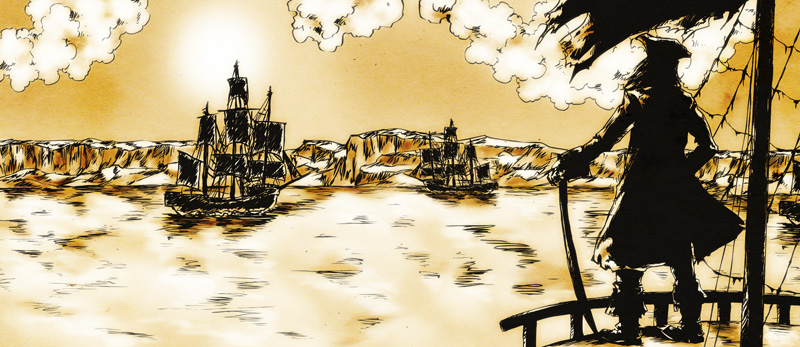 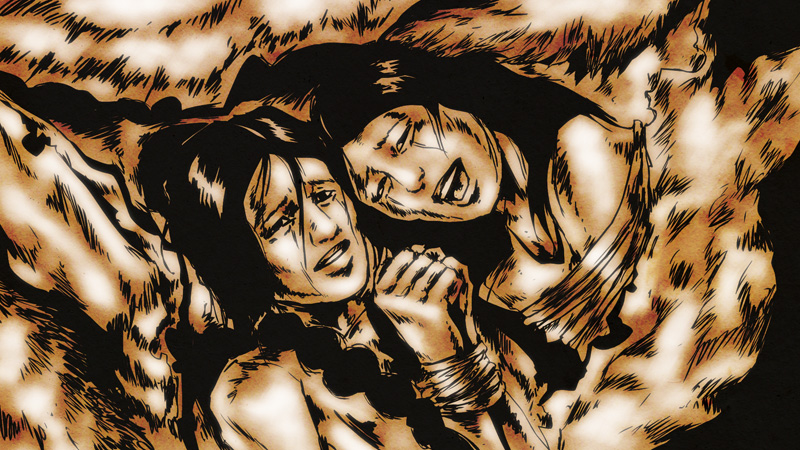 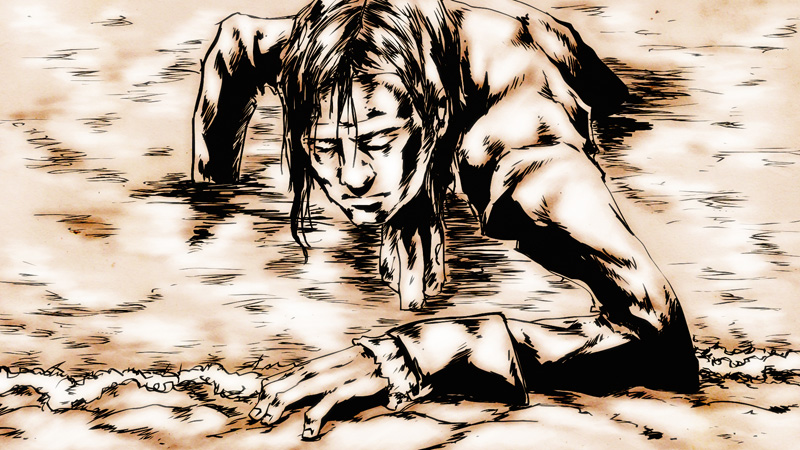 